Consumer NewsStop Consuming meMILLIONS OF AMERICANS PRIVACY HAS BEEN INVADED BY WRONG INFORMATION PLACED WITH A GOVERNMENT ISSUED SOCIAL SECURITY NUMBERS!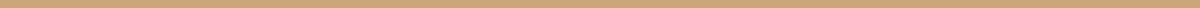 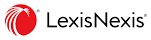 80 Billion Records. Is your Social Security Number Clumped With Criminals?Have you heard of LexisNexis a Global Company? LexisNexis shares with Governments, Collection Agencies and Research Groups, they collect everything on you but the kitchen sink!One of my most important reads to all Americans. Take time to read to secure your privacy.While millions of Americans are placed on a Database the following happens. You are guilty until proven innocent. Your information has been placed with criminals, foreigners and law abiding citizens. Here is what happens and why.As an American when you are born someone such as your parents applies for a Social Security Number and your parents use it and you will also use it in your lifetime. A Database Called LexusNexis has your Social Security Number on the database and it is used to show, every address you ever lived at, every phone number you've ever had, every car you owned, every license plate you've ever had, every boat you've purchased, every plane you've purchased, every email address you've ever had, all homes purchased, all your relatives associate with you are listed, your post on blogs, your social media accounts. Every business is listed, any business registered with the secretary of state is listed. Every drivers License you've ever obtained!Here are the huge security issues for all Americans, when a human being enters 1 digit or 2 digits off of your social security number and it changes your social security number you now look like you might be using somebody's deceased social security number on purpose. You look like a criminal and you are not even aware of. On the LexusNexis Program it does give information that it might be false information and the user who is looking up your information will determine the accuracy. Leaving it in the hands of a stranger? That is scary! You possibly now look guilty of using a deceased individual that died let's say 5 to 10 years ago only because of a human being error that once entered your social security number wrong when you gave it to them and that you obtained several different Driver Licenses in different states, Yes criminals we all know obtain and steal your identity but you are listed with them on LexisNexis database. Let's say you gave your social security number prior to a hospital, employer or for insurance purposes and you did nothing wrong but now when a background check is run on your social security number you gave the correct Social Security Number but it's listed wrong on their database "You look guilty." You are now associated with someone's else's deceased family member or even criminals listed with your Social Security number you're listed on a database of people you don't even know. The person who runs your background is now under the belief you might be committing or have commited a crime. Your social security number and every name you ever used is listed on this database. There are people on this database that do break the law and can use your social security numbers in several different states and even other Countries other than America. Stolen Identity?. You are indeed listed with criminals and they even have a picture of the criminal if it is available. The database does not say keyed in wrong social security numbers or you didn’t obtain 4 different driver licenses!Millions of wrong social security numbers entered into a database.Now you've pissed somebody off online! or in person and they start using your information, they get your email address, phone number, address and unbeknownst to you, you now have several accounts to things you never did. Your background has been ruined by let's say a group of individuals or by a single person. A disgruntled ex-spouse. You now have things associated with your social security number which is not true and could hurt your future employment that shows up on LexisNexis Database. When getting a new job, sometimes a credit check is done along with a background check. Say you have a bad credit score and your background check is looking like criminal activities on your part. You are now guilty. Who wants to hire a criminal? You are placed in a database with real criminals, domestic & foreign. You are now a American born American living in America where you are guilty just by your social security number being entered wrong somewhere along your lifetime. Foreign & Domestic can get your information and steal your identity also from databases or use your information and destroy your life!. They only have to have a business license. Innocent Americans are indeed listed with very very very bad people and you CANNOT tell them apart from the criminal activities of which you took no part of.MILLIONS OF AMERICANS PRIVACY HAS BEEN INVADED BY WRONG INFORMATION PLACED WITH A GOVERNMENT ISSUED SOCIAL SECURITY NUMBER.People who might be disgruntled with other people can find you and harm you.  "So called Research Companies" "Stalking America" Activities of your information, also people using bad research databases with wrong information and even Military Personnel are listed! How Many of us give out our children's Social security numbers to others? Medical? Schools? and so on, when your child turns 18 they are also listed with possible wrong information due to human error on their social security number. Are you  now guilty at the age 18? Information obtained by LexisNexis is not verified information about your person. Here is some helpful information to get your information.https://consumer.risk.lexisnexis.com/requestRequest Your Consumer Disclosure Report by PhoneConsumers may request a Consumer Disclosure Report via phone at 1-866-897-8126By Scientific Cat  / Jan 31, 2020